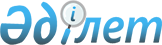 Об утверждении государственного образовательного заказа на дошкольное воспитание и обучение, размера подушевого финансирования и родительской платы в дошкольных организациях образования по Уилскому району на 2015 год
					
			Утративший силу
			
			
		
					Постановление акимата Уилского района Актюбинской области от 07 сентября 2015 года № 206. Зарегистрировано Департаментом юстиции Актюбинской области 09 октября 2015 года № 4538. Утратило силу постановлением акимата Уилского района Актюбинской области от 05 января 2016 года № 5      Сноска. Утратило силу постановлением акимата Уилского района Актюбинской области от 05.01.2016 № 5.

      В соответствии со статьей 31 пункта Закона Республики Казахстан от 23 января 2001 года "О местном государственном управлении и самоуправлении в Республике Казахстан", подпунктом 8-1 пункта 4 статьи 6 Закона Республики Казахстан от 27 июля 2007 года "Об образовании", акимат Уилского района ПОСТАНОВЛЯЕТ:

      1. Утвердить прилагаемый государственный образовательный заказ на дошкольное воспитание и обучение, размер подушевого финансирования и родительской платы в дошкольных организациях образования по Уилскому району на 2015 год.

       2. Контроль за исполнением настоящего постановления возложить на заместителя акима района А. Казыбаева.

      3. Настоящее постановление вводится в действие по истечении десяти календарных дней после дня его первого официального опубликования и распространяется на правоотношения возникшие с 1 января 2015 года.

 Государственный образовательный заказ на дошкольное воспитание и обучение, размер подущевого финансирования в месяц и родительской платы по Уилскому району      Продолжение таблицы:

      Кестенің жалғасы:


					© 2012. РГП на ПХВ «Институт законодательства и правовой информации Республики Казахстан» Министерства юстиции Республики Казахстан
				
      Аким района: 

М. Абдуллин
Утвержден постановлением акимата Уилского района от 7 сентября 2015 года № 206№

Административно-территориальное расположение организаций дошкольного воспитания и обучения (район, город)

Количество воспитанников организаций дошкольного воспитания и обучения

Количество воспитанников организаций дошкольного воспитания и обучения

Количество воспитанников организаций дошкольного воспитания и обучения

Количество воспитанников организаций дошкольного воспитания и обучения

Количество воспитанников организаций дошкольного воспитания и обучения

№

Административно-территориальное расположение организаций дошкольного воспитания и обучения (район, город)

Детский сад

Мини-центр с полным днем пребывания при школе

Мини-центр с неполным днем пребывания при школе

Мини-центр с полным днем пребывания самостоятельный

Мини-центр с неполным днем пребывания самостоятельный

1

Уилский район

500

Размер подущевого финансирования в дошкольных организациях в месяц (тенге)

Размер подущевого финансирования в дошкольных организациях в месяц (тенге)

Размер подущевого финансирования в дошкольных организациях в месяц (тенге)

Размер подущевого финансирования в дошкольных организациях в месяц (тенге)

Размер подущевого финансирования в дошкольных организациях в месяц (тенге)

Размер подущевого финансирования в дошкольных организациях в месяц (тенге)

Детский сад

Детский сад

Мини-центр с полным днем пребывания при школе

Мини-центр с неполным днем пребывания при школе

Мини-центр с полным днем пребывания самостоятельный

Мини-центр с неполным днем пребывания самостоятельный

Детский сад Асанали

27 759

Детский сад Айголек

33 626

Детский сад Асем

43 495

Детский сад Балбобек

32 737

Детский сад Балдаурен

32 805

Детский сад Балдырган

27 189

Детский сад Жолшы

30 175

Детский сад Ертостик

28 617

Размер родительской платы в дошкольных организациях образования в день (тенге)

Размер родительской платы в дошкольных организациях образования в день (тенге)

Размер родительской платы в дошкольных организациях образования в день (тенге)

Размер родительской платы в дошкольных организациях образования в день (тенге)

Размер родительской платы в дошкольных организациях образования в день (тенге)

Детский сад

Мини-центр с полным днем пребывания при школе

Мини-центр с неполным днем пребывания при школе

Мини-центр с полным днем пребывания самостоятельный

Мини-центр с неполным днем пребывания самостоятельный

200

